1.  Renseignements généraux2.   Description du projet et renseignements sur le(s) promoteur(s)3.   Description du projet et renseignements sur le(s) promoteur(s)4.  Sources de financement et échéancier5.  Développement durable et mise en valeur des ressources 6.  Mobilisation et participation de la populationSignatureN’oubliez pas de joindre les documents obligatoires à votre demande, en vous basant sur la « Fiche de vérification » que vous trouverez à la dernière page du formulaire.           Merci!Documents obligatoires à joindre au formulairePour toute information :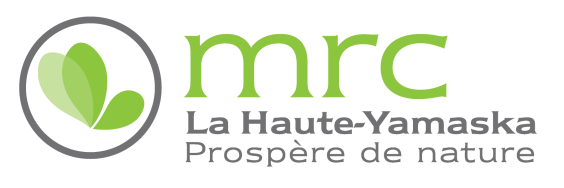 Formulaire de présentation Appels de projets 2022-2023Fonds de Fonds de développement des communautés de la MRC de La Haute-Yamaska de la MRC de La Haute-YamaskaFonds de Fonds de développement des communautés de la MRC de La Haute-Yamaska de la MRC de La Haute-Yamaska1.1 Identification de la personne responsable du projet1.1 Identification de la personne responsable du projetNom, prénomNom, prénom# de téléphoneAdresse courrielFonction, occupationFonction, occupation1.2. Identification de l’organisme promoteur1.2. Identification de l’organisme promoteurNom de l’organismeNom de l’organismeAdresse complète (incluant le code postal)Municipalité (ajouter le territoire couvert par le mandat de l’organisme si différent)# de téléphoneAdresse courrielStatut de l’organisme : (municipal, OBNL, coopérative)Statut de l’organisme : (municipal, OBNL, coopérative)1.3 Identification du projet1.3 Identification du projetTitre du projetTitre du projetSecteurs d’activités (culture, éducation, santé, services de proximité, tourisme, environnement, loisirs, communautaires, etc.)Secteurs d’activités (culture, éducation, santé, services de proximité, tourisme, environnement, loisirs, communautaires, etc.)2.1 Mise en contexte et besoin à combler par le projet (Le pourquoi?)2.1.1	Mettre en contexte le projet (activités de l’organisme ou du milieu dans le domaine, processus qui vous amène vers ce projet)2.1.2 Expliquez en quoi votre projet devrait être financé spécifiquement par le Fonds de développement des communautés et répond à un besoin ou une priorité locale ou régionale :3.1 Description du projet (Le comment?)3.1.1 Résumez votre projet (comment, mission et objectifs) :3.1.2 Expliquez en quoi votre projet est structurant* et se démarque en Haute-Yamaska (* voir la définition de structurant à la section 3.1 du document d’appel de projets) :3.2 Expertise des promoteurs3.3 Implication bénévole dans le projet4.1 Détail des revenus4.1 Détail des revenus4.1 Détail des revenusRevenusMontants ($)ConfirmésRevenusMontants ($)Oui/NonOrganisme ou promoteur(type de contribution ou équivalence monétaire)Partenaires du milieu (nom, type de contribution ou équivalence monétaire)Bénévolat (définissez le nombre d’heures de bénévolat prévues, reconnues à 20 $/h)Ministères ou organismes du gouvernement du Québec (précisez le programme)Ministères ou organismes du gouvernement du Canada (précisez le programme)Contribution demandée au Fonds de développement des communautésTotal des revenus 4.2 Détails des dépenses4.2 Détails des dépensesTypes de dépensesMontants ($)Dépenses d’immobilisationsDépenses d’immobilisationsAchat de terrainAchat de bâtisseRénovation d’édificeConstruction d’édificeAchat d’équipement (précisez)Frais professionnels (notaire, arpentage, plans, etc.)Autres coûts (précisez)Sommes préalablement engagées, jugées nécessaires et obligatoires (sous réserve d’autorisation)Sous-total 1Dépenses de fonctionnementDépenses de fonctionnementSalaires et avantages sociaux :Nombre d’employés : ….Frais de loyerFrais de bureau (téléphone, électricité, papeterie, etc.)Location d’équipementFrais de déplacementFrais professionnelsFrais de publicitéBénévolat (détaillez le nombre d’heures de bénévolat prévues, les tâches effectuées, le tout reconnu à 20 $/h) P.S. Doit correspondre au même montant que le bénévolat dans les revenus.Autres (précisez)Sous-total 2Total des dépenses (1+2)4.3 Échéancier des réalisations4.3 Échéancier des réalisations4.3 Échéancier des réalisations4.3 Échéancier des réalisationsÉnumérez les différentes étapes de réalisation, de la conception du plan d’affaires à la réalisation des premières activités :Énumérez les différentes étapes de réalisation, de la conception du plan d’affaires à la réalisation des premières activités :Énumérez les différentes étapes de réalisation, de la conception du plan d’affaires à la réalisation des premières activités :Énumérez les différentes étapes de réalisation, de la conception du plan d’affaires à la réalisation des premières activités :Activités ou tâchesDébut prévuFin prévueResponsable (s)5.1 Perspectives d’autofinancement et de viabilité du projet	Advenant l’appui du Fonds et des autres partenaires prévus au montage financier, est-ce que le projet démontre des possibilités d’autofinancement et de viabilité?OUI            NON Précisez (sources de revenus, responsabilités, entretien, plan d’affaires en annexe, etc.) :5.2 Dynamisation du milieu et mise en valeur du territoireExpliquez en quoi le projet contribue à mettre en valeur les ressources naturelles, humaines, patrimoniales, sociales, touristiques ou autres et à promouvoir les particularités et les potentialités du territoire afin de favoriser l’occupation dynamique du territoire. Dites également comment le projet peut créer un effet multiplicateur sur d’autres secteurs d’activités.6.1 Appui de la communautéFaites la liste des organismes qui appuient votre projet ou qui contribueront à sa réalisation (expliquez la nature de leur participation et joignez tous les documents [résolutions et lettres d’appui] au dépôt de ce formulaire) :6.2 Concertation et mobilisation localeEst-ce que le projet ou l’étude favorise la concertation, l’appropriation et la prise en charge par le milieu, a fait l’objet d’une planification d’un organisme, d’une municipalité ou d’une concertation locale ou régionale ou a permis le partenariat entre différents acteurs locaux (élus, citoyens, organismes et entreprises, etc.)?  Si oui, de quelle façon?Déclaration du promoteurJe, soussigné(e), _______________________(personne autorisée à agir au nom de l’organisme promoteur), présente une demande de subvention au montant de ________________ $ au Fonds de développement des communautés de la MRC de La Haute-Yamaska pour l’appel de projets  _________ (année).Je, soussigné(e), __________________ , certifie que les renseignements contenus dans les présentes ainsi que les documents ci-annexés sont, à ma connaissance, complets et véridiques en tous points.Signature : _______________________Nom : ___________________________                  Date    _____/ ______/ _____	(année)         (mois)          (jour)Fonction : ________________________Une copie de la charte de l’organisme.Une résolution de l’organisme autorisant la présentation de la demande d’aide financière, précisant ses engagements dans le projet, et confirmant le nom de son répondant et signataire pour tous les documents requis (voir le modèle à l’annexe 4).Une résolution de la ou des municipalités sur le territoire de laquelle ou desquelles se déroule le projet, autorisant la présentation du projet au Fonds.Les estimations, les soumissions, le plan d’affaires et les lettres d’appui selon le cas.Toute autre information que vous jugerez utile de soumettre à la MRC pour la bonne compréhension de votre projet. Format : Une copie numérique du dossier signée et complète avec annexes, devant être remise par courriel à la MRC de La Haute-Yamaska mrc@haute-yamaska.ca à l’attention du conseiller au développement de la ruralité et de l’agroalimentaire selon l’année de l’appel de projets en cours au plus tard le :Vendredi 18 février 2022 à 12 h;Vendredi 17 février 2023 à 12 h.Samuel GosselinConseiller au développement de la ruralité et de l’agroalimentaireMRC de La Haute-Yamaska76 rue Dufferin, bureau 100, Granby QC J2G 4X1(450) 378-9976 poste 2504 sgosselin@haute-yamaska.caGénéral : (450) 378-9975   mrc@haute-yamaska.ca 